Publicado en Madrid el 22/02/2019 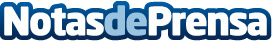 Promogift confirma el inmejorable estado del sector del regalo promocional en EspañaCon 20.000 millones de euros de facturación global y convertido en sexto recurso publicitario en ventas del mundo, el mercado de los regalos promocionales goza de un inmejorable estado de salud. Según los datos que maneja PPAI, la Asociación Internacional de Productos Promocionales, ese crecimiento fue del 9% en 2017. Promogift, la feria referencia en regalos promocionales, da buena cuenta de estas cifras: su undécima edición, convocó a más de 6.300 asistentes y más de 3.200 empresas del sectorDatos de contacto:Gift Campaign932200302Nota de prensa publicada en: https://www.notasdeprensa.es/promogift-confirma-el-inmejorable-estado-del_1 Categorias: Nacional Finanzas Madrid Cataluña Entretenimiento Emprendedores Recursos humanos http://www.notasdeprensa.es